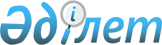 2015 жылы әскерге шақыру учаскесіне тiркеуді ұйымдастыру және қамтамасыз ету туралы
					
			Күшін жойған
			
			
		
					Ақтөбе облысы Темір ауданының әкімінің 2015 жылғы 19 қаңтардағы № 1 шешімі. Ақтөбе облысының Әділет департаментінде 2015 жылғы 06 ақпанда № 4196 болып тіркелді. Күші жойылды - Ақтөбе облысы Темір ауданының әкімінің 2016 жылғы 05 қаңтардағы № 1 шешімімен      Ескерту. Күші жойылды - Ақтөбе облысы Темір ауданының әкімінің 05.01.2016 № 1 шешімімен.

      Қазақстан Республикасының 2001 жылғы 23 қаңтардағы "Қазақстан Республикасындағы жергiлiктi мемлекеттiк басқару және өзiн-өзi басқару туралы" Заңының 33 бабының 1 тармағының 13) тармақшасына, Қазақстан Республикасының 2012 жылғы 16 ақпандағы "Әскери қызмет және әскери қызметшілердің мәртебесі туралы" Заңының 16 бабына, Қазақстан Республикасы Үкiметiнiң 2012 жылғы 27 маусымдағы № 859 "Әскери мiндеттiлер мен әскерге шақырылушыларды әскери есепке алуды жүргiзу қағидаларын бекiту туралы" қаулысына сәйкес, Темір ауданы әкiмi ШЕШIМ ҚАБЫЛДАДЫ:

      1. 2015 жылдың қаңтарынан наурызына дейiнгi кезеңде "Ақтөбе облысы Темір ауданы қорғаныс iстерi жөнiндегi бөлiмi" мемлекеттiк мекемесiнiң шақыру учаскесiне тiркеу жылы он жеті жасқа толатын 1998 жылы туған еркек жынысты азаматтарды, сонымен қатар, бұрын тiркеуден өтпеген, Темір ауданының аумағында тұрақты немесе уақытша тұратын ересек жастағы азаматтарды тiркеуден өткiзу ұйымдастырылсын және қамтамасыз етiлсiн.

      2. "Ақтөбе облысы Темір ауданы қорғаныс iстер жөнiндегi бөлiмi" мемлекеттiк мекемесiнiң бастығы (келісім бойынша) азаматтардың шақыру учаскесiне тiркелуiн ұйымшылдықпен жүргiзудi қамтамасыз ету жөнiнде шаралар қабылдасын, тiркеу қорытындысы туралы 2015 жылдың 10 сәуiрiнде аудан әкiмiне хабарласын.

      3. Осы шешiмнiң орындалуын бақылау аудан әкiмiнiң орынбасары Б.Ізбасовқа жүктелсiн.

      4. Осы шешім оның алғашқы ресми жарияланған күнінен кейін күнтізбелік он күн өткен соң қолданысқа енгізіледі.



      КЕЛІСІЛДІ 

      Темір ауданының қорғаныс

      істері жөніндегі бөлімінің бастығы

      __________ С.Кусмамбетов

      "__" "__________" 2015 жылы


					© 2012. Қазақстан Республикасы Әділет министрлігінің «Қазақстан Республикасының Заңнама және құқықтық ақпарат институты» ШЖҚ РМК
				
      Аудан әкiмi

Б.Қаниев
